.Start dance after 32 count - ** No Tag, No RestartSec 1: Step Forward, Hitch L, Step Side Together, Cross Rock, ¼ Turn Left, Step Lock Step  ForwardSec 2: Skate R-L, Step Forward, ½ Turn, Walk Step, Step Lock Step ForwardSec 3: Rock Forward, Step Lock Step Backward, Rock Backward, Step Lock Step ForwardSec 4: Side Step, Hold, Step Together, Side Step, Touch, Side Step, StepTogether, SwayEnjoy the dance... !Contact : jhonbatin@gmail.comEl Tejano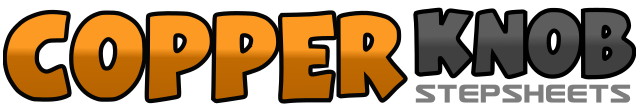 .......Count:32Wall:4Level:Beginner.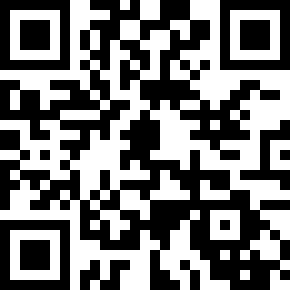 Choreographer:Jhon Batin (INA) - March 2020Jhon Batin (INA) - March 2020Jhon Batin (INA) - March 2020Jhon Batin (INA) - March 2020Jhon Batin (INA) - March 2020.Music:El Tejano (feat. Sofía Reyes) - Lauv : (Official Audio)El Tejano (feat. Sofía Reyes) - Lauv : (Official Audio)El Tejano (feat. Sofía Reyes) - Lauv : (Official Audio)El Tejano (feat. Sofía Reyes) - Lauv : (Official Audio)El Tejano (feat. Sofía Reyes) - Lauv : (Official Audio)........1-2Step R forward, hitch L3-4Step L to left side, close R together L5-6Cross L over R, recover on R7&8Step L turn ¼ left forward (09:00), cross R behind L, step L forward1-2Skate R out to right side, skate L out to left side3-4Step R forward, ½ turn left (03:00), recover on L5-6Step R forward, step L forward over R7&8Step R forward, cross L behind R, step R forward1-2Step L forward, recover on R3&4Step L backward, cross R over L, step L backward5-6Step R backward, recover on L7&8Step R forward, cross L behind R, step R forward1-2Step L to left side, hold&3-4Close R together L, step L to left side, touch R beside L5-6Step R to right side, close L together R7-8Step R to right side (with sway R-L)